                                     iLearn Campus Course Development Rubric for:        ✓Course Review Checklist has been completed  COURSE:   MTH 245  			        						► Reviewed through checklistI.Course Overview and Introduction								   II. OutcomesIII. Assessment and MeasurementIV. Resources and MaterialsV. Learner EngagementVI. Course TechnologyVII. Learner SupportVIII. Accessibility□ This course is ready to offer in the LB iLearn CampusCharissa Stone                                                                                                                                                           8/30/16_______________________________________________________________     					___________________LB iLearn Team Member												DateThis workforce product was funded by a grant awarded by the U.S. Department of Labor’s Employment and Training Administration. The product was created by the grantee and does not necessarily reflect the official position of the U.S. Department of Labor. The U.S. Department of Labor makes no guarantees, warranties, or assurances of any kind, express or implied, with respect to such information, including any information on linked sites and including, but not limited to, accuracy of the information or its completeness, timeliness, usefulness, adequacy, continued availability, or ownership.	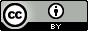 Documents also licensed under Creative Commons 4.0 International (CCBY).1.1 Syllabus clearly outlines the course and the variouscourse components. ✓1.2 The homepage contain the course description.  ✓ 1.3 Contact information is stated clearly (Student Resources Page) ✓ 1.4 Course and/or institutional policies with which the student is expected to comply are clearly stated, or a link to current policies is provided. (Student Resources Page) ✓1.6 Syllabus clearly outlines the technical requirements (such as MSOffice, WebCam, SimBio, etc.) expected of the student. ✓Comments:2.1 The homepage outlines the  course outcomes.  The course outcomes are from the currently approved course outline.  Each  module lists the appropriate course outcomes. ✓2.2 The course outcomes are measurable. All Assessments are tied to at least one course outcome. ✓2.3 Instructions to students on how to meet the course outcomes are adequate and stated clearly (identified in rubrics). ✓Comments: 3.1 The course grading policy is stated clearly and the iLearn Campus rubric model is followed. (Orientation, Student Resources Page, the first encounter of any type of assessment) ✓3.2 Specific and descriptive criteria in the rubrics are provided for the evaluation of students’ work and participation and are tied to the course grading policy. ✓3.3 The assessments appropriately evaluate material that was presented.. ✓3.4 Students have multiple opportunities to measure their own learning progress. ✓Comments:  4.1 The instructional materials contribute to the achievement of the stated course outcomes. ✓4.2 Materials used for learning activities are clearly explained.  (On pages through each course) ✓ 4.3 All resources and materials used in the course are appropriately cited.  The course contains a Resources and Citations page at the end of the course for students to reference. 4.4 The instructional materials are current.  ✓ 4.5 The instructional materials are presented in a variety of ways.  ✓Comments: 4.3 - no student version 5.1 The learning activities promote the achievement of the stated outcomes.✓    5.2 Learning activities provide opportunities for interaction that support active learning. ✓5.3 The plan for response time to questions and feedback on assignments is clearly stated. (Orientation and Student Resources Page) ✓5.4 The directions for student interaction are clearly articulated. ✓5.5 Appropriately chunked for learner adopted pacing. ✓  5.6 At least one critical thinking activity or assessment (essay type question)  ✓Comments:6.1 Course tools and media (software, web sites, videos, etc.) support student engagement and guide the student to become an active learner.  ✓6.2 Navigation throughout the  course is logical, consistent, and efficient.  ✓►6.3 Students can access the technologies required in the course. ✓6.4 The course technologies are current.   ✓Comments:  7.1 The course instructions articulate or link to a clear description of the technical support offered and how to access it. (Student Resources Page)  ✓ 7.2 Course instructions articulate or link to the institution’s accessibility policies and services. (Student Resources Page) ✓ 7.3 Course instructions articulate or link to an explanation of how the institution’s academic and student support services and resources can help students succeed in the course and how students can access the services. (Student Resources Page) ✓ 7.4 The instructions for obtaining the textbook or other materials is clearly stated and available. ✓   Comments: 8.1 The course employs accessible and assistive technologies (i.e. equivalent alternatives to auditory and visual content, facilitates readability and minimizes distractions), or it is noted below where this is still in progress ✓ 8.2  Instructions provide guidance on how to obtain accommodation (Student Resources Page) ✓ 8.3 The course is following Universal Design principles. (Images have alt text, videos have transcripts are contain closed captioning, PPT have an audio component, links are descriptive in nature)  ✓ Comments: 